Publicado en  el 12/09/2013 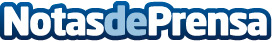 JAIRO: "LA POSESIÓN NO LA VAMOS A PODER DISCUTIR, TENEMOS QUE ESTAR REPLEGADOS E INTENTARLO A LA CONTRA"Tanto en el campo como fuera de él, cuado le toca ponerse delante de los micrófonos, Jairo da la sensación de tener muy claras las cosas. Esta mañana atendió a la prensa tras el entrenamiento y, hablando del encuentro ante el Barcelona, resaltó que aunque la empresa es complicada, el Sevilla tendrá opciones si hace lo que debe.Datos de contacto:Sevilla CFNota de prensa publicada en: https://www.notasdeprensa.es/jairo-la-posesion-no-la-vamos-a-poder-discutir_1 Categorias: Fútbol http://www.notasdeprensa.es